III ZESTAW ZAGADEK – LISTOPAD 2018 r.BARWY WE FRYZJERSTWIE(mgr M. Kowalczyk, mgr  I. Pilarczyk – nauczycielki przedmiotów zawodowych)ZADANIAWszystkie kolory jakie znamy można sprowadzić do trzech podstawowych.  Wymień  nazwy kolorów pierwszego rzędu Gdy połączymy parami każdą z trzech podstawowych barw, uzyskamy trzy nowe kolory. Wymień nazwy barw mieszanych  (pochodne – drugiego rzędu)Kolory zawarte w kole barw można podzielić na zimne i ciepłe. Podziel koło tak aby oddzielić    kolory ciepłe od zimnych                                                                             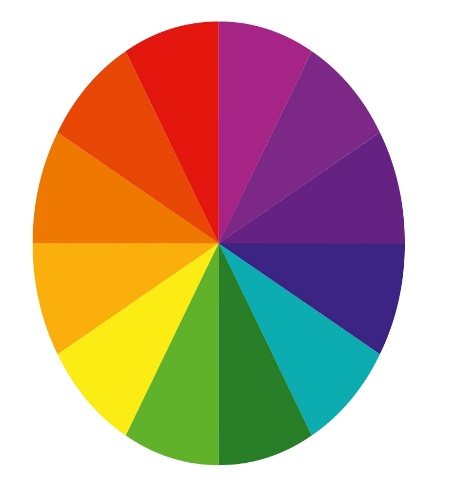 Barwy, które w kole barw znajdują się naprzeciwko siebie, zwane są  barwami przeciwstawnymi lub komplementarnymi. Gdy połączymy dwie barwy komplementarne, złamiemy ich koloryt.  Narysuj  koło barw używając właściwych kolorów oraz wyjaśnij zasadę jego działania. Jakie kolory powstają poprzez złamanie kolorów przeciwstawnych ?W jaki sposób można osłabić intensywność barwy?W jaki sposób można otrzymać barwy pastelowe ?Wyjaśnij pojęcie kontrast symultaniczny ? ZAGADKIJest to określenie zawarte w palecie barw dotyczące jasności koloru włosów od najjaśniejszego koloru blond do czarnego, bez uwzględnienia czystego koloru.  Podaj jego nazwę ?Jest to określenie zawarte w palecie barw dotyczące właściwego zabarwienia koloru włosów.  
Podaj jego nazwę ?Przekłamanie widzenia to inaczej?Określenie czystości i wyrazistości koloru, na przykład lśniący (czysty), rozjaśniony, przygaszony (matowy) to inaczej? 